Stage Sponsorship: $1,000 (2 available)	a. Banner on stage (Sponsor provides banner no larger than 10’x3’)	b. Announcement of sponsorship on stage	c. Banner on fence line (Sponsor provides banner)	d. Advertising on event advertisements (Full color logo)	e. 2 drink tickets, 2 koozies	f. Vendor tableKids Zone Sponsorship:$850 (1) or (2) $425 available	a. Banner on fence line in Kids Zone (Sponsor provides banner no larger than 6’x3’)	b. Announcement of sponsorship on stage	c. Vendor table 	d. Advertising on event advertisements (Full color logo)Gold: $750 (2 available)a. Banner on stage (Sponsor provides banner, no larger than 5’x3’)b. Advertising on event advertisements (Full color logo)c. Announcement of sponsorship on staged. Banner on fence line (Sponsor provides banner)e. 2 drink tickets, 2 kooziesf. Vendor tableSilver: $500 (3 available)a. Banner on two ticket booths (Sponsor provides banner no larger than 4’x2’)b. Advertising on event advertisements (Full color logo)c. Announcement of sponsorship on staged. 1 drink ticket, 1 kooziese. Vendor tableBronze: $250 (Unlimited)a. Announcement of sponsorship on stageb. Advertising on event advertisements (Full color logo)c. Banner on fence line (Sponsor provides banner no larger than 4’x2’)	d. Vendor tableGeneral Sponsorship:$100 (Unlimited)	a. Advertising on event advertisement (Full color logo)	b. Announcement of sponsorship on stage.	c. Vendor tablePLEASE RETURN THIS PAGE TO SKYWAY MARINA DISTRICT 1408 37th Street S. St. Petersburg FL  33711 or director@skywaymarina.com Credit card payments can be made by calling Misty at 727-466-7173 or an invoice can be sent via email – please request an invoice when returning this form.5 Year Anniversary Celebration Sponsorship FormName:________________________________________________________________Business Name:________________________________________________________Address:______________________________________________________________Phone #:______________________________________________________________Website:______________________________________________________________Facebook Name:________________________________________________________Will you have a vendor table?:________________________________________Sponsorship Level  - Please check one:Stage Sponsorship 	Kids Zone Sponsorship 	Gold Sponsorship 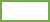 Silver Sponsorship 	Bronze Sponsorship 	General Sponsorship ______________________________________	__________________Printed Name of Authorized Representative		Date______________________________________	__________________Signature of Authorized Representative		DateSkyway Marina District is a Non Profit 501c3   		director@skywaymarina.comIn order for your logo to be place on advertisements, please return this form and logo to the Skyway Marina District, 4801 37th St S St. Petersburg FL 33711 by August 1, 2018.If you need to order a banner, please contact UPS STORE Marina Village at 727-867-7234-----------------------------------------------------------------------------------------------------------------------------DATE FORM RECEIVED:_______________		DATE LOGO RECEIVED:_______________VENDOR SPACE:______________			BANNER PLACEMENT:________________PAYMENT RECEIVED:_________________